İL UMUMİ HIFZISSIHHA MECLİS KARARIKARAR NO		: 21KARAR TARİHİ	: 05.04.2020Kahramanmaraş İl Umumi Hıfzıssıhha Meclisi 05 Nisan 2020 günü saat 11:00’da Vali Vahdettin ÖZKAN Başkanlığında Valilik Toplantı Salonunda toplanarak aşağıdaki kararları almıştır.Koronavirüs salgınının toplum sağlığı açısından oluşturduğu riski yönetebilmek, sosyal hareketliliği ve insanlar arası teması azaltarak sosyal izolasyonu tesis etmek amacıyla bugüne kadar ilimizde birçok tedbir alınmıştır. Öte yandan 01.01.2000 sonrasında doğanların sokağa çıkmalarını geçici olarak yasaklayan 03.04.2020 tarih ve 20 sayılı Umumi Hıfzıssıhha Meclisi kararının kapsamı konusunda uygulamada bazı tereddütler yaşandığından bu tereddütlerin giderilmesi ve uygulama birliğinin tesis edilmesi amacıyla aşağıda belirtilenlerin kapsam dışı tutulmaları gerektiği değerlendirilmiştir.Buna göre doğum tarihi 01.01.2000-01.01.2002 tarihleri arasında (18-20 yaş aralığında) olmakla beraber; Kamu kurum ve kuruluşlarında memur, sözleşmeli personel veya işçi statüsünde görevli olanlar, Özel sektörde düzenli bir işe sahip olan ve sosyal güvenlik kayıt belgesi ile bu durumu belgeleyenler, Tarımsal üretimin sürekliliği açısından önemli bir fonksiyona sahip olan ve iller arasındaki planlama, seyahat ve konaklama koşulları İçişleri Bakanlığının 03.04.2020 tarih ve 6202 Sayılı Genelgesi ile düzenlenen mevsimlik tarım işçilerinin, İçişleri Bakanlığının 03.04.2020 tarih ve 6235 Sayılı Genelgesi ile getirilen sokağa çıkış yasağından muaf tutulmalarına, Bu istisnaların 01.01.2002 tarihinden sonra doğanlara (18 yaşından küçüklere) uygulanmamasına, Sokağa çıkış yasağından muaf tutulanların istisna kapsamında olduklarını kanıtlayacak belgeleri yanlarında bulundurmalarına ve denetimler sırasında bu belgeleri ibraz etmelerine,Alınan kararların Valilik, Büyükşehir Belediyesi, Kaymakamlıklar İlçe Belediyeleri ve İl Sağlık Müdürlüğünün internet sayfalarında ilan edilmesine ve sosyal medya hesaplarından paylaşılmasına,Alınan kararların İl Basın ve Halkla İlişkiler Müdürlüğü tarafından yerel basında duyurulmasına, İlan tutanaklarının dosyasında muhafaza edilmesine,Alınan kararların ilçelerde kaymakamlar koordinesinde kolluk güçlerince, sağlık ve zabıta teşkilatınca yürütülmesine,Alınan idari tedbirlere uymayanlara 1593 sayılı Umumi Hıfzıssıhha Kanununun 282. maddesi gereği idari işlemin kaymakamlar tarafından tesis edilmesine,Oybirliği ile karar verilmiştir.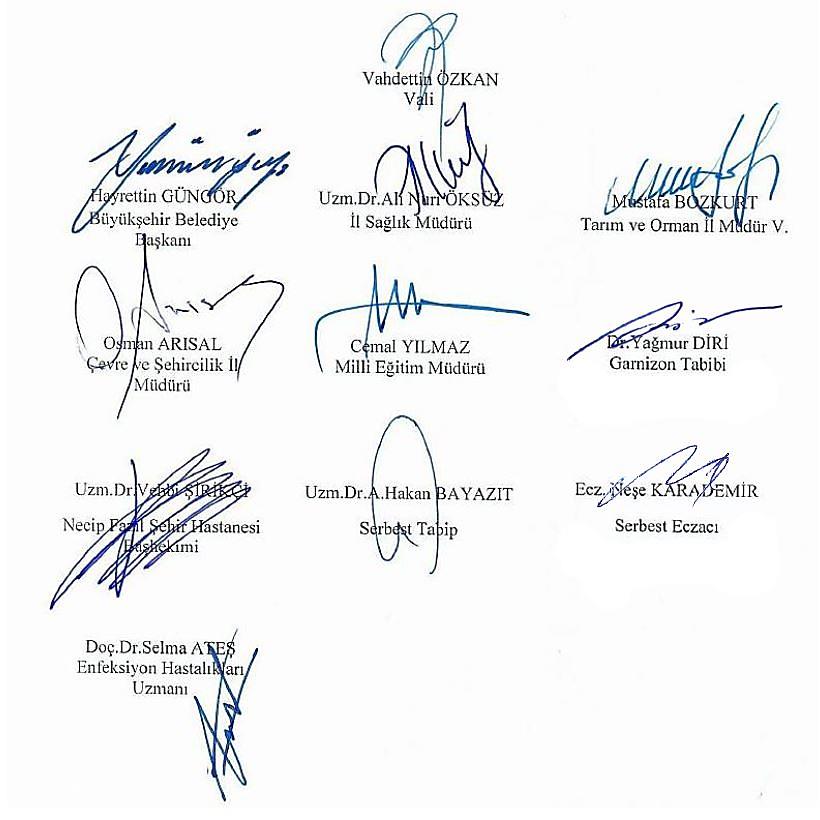 